                                                                                                              Reading 1 – All About Leopards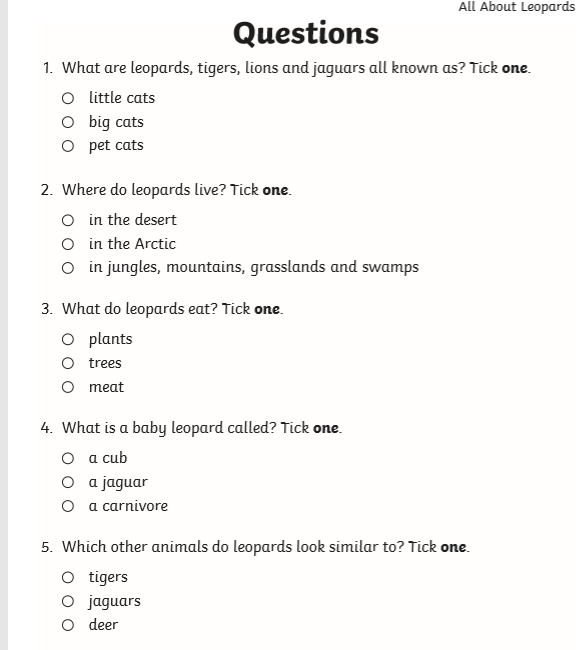 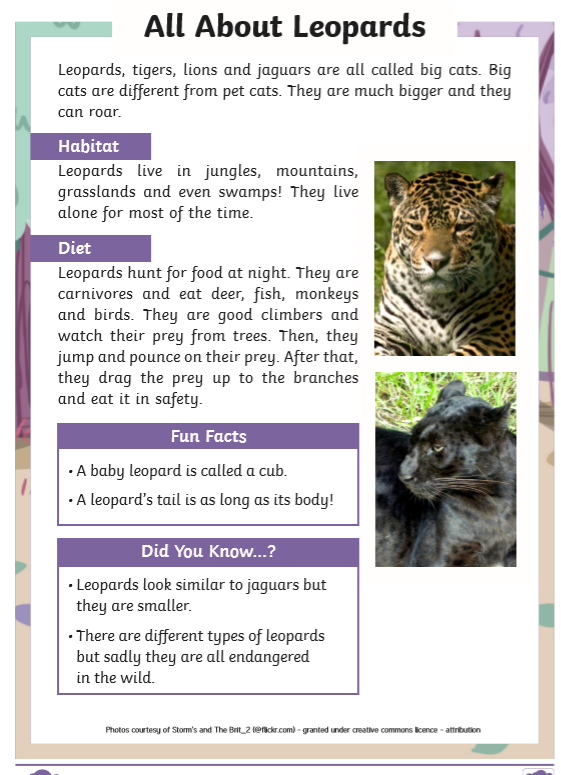 